Lampiran 1	: Instrumen Observasi Anak Siklus	: ……………Pertemuan	: ……………Lembar Instrumen Observasi (Check List)Kemampuan Mengenal Konsep Melalui Kegiatan Bermain BalokRubrik Daftar Chek List Kemampuan Mengenal Konsep Melalui Kegiatan Bermain BalokLampiran 2 	: Instrumen Observasi GuruSiklus	: ……………Pertemuan	: ……………Rubrik Penilaian Observasi Guru:Memperkenalkan jenis-jenis balok berdasarkan ukuran, bentuk dan warna :Mengkomunikasikan tujuan dan tugas dalam bermain balok :Membimbing anak melakukan kegiatan bermain balok :Memberikan kesempatan kepada anak Memulai kegiatan bermain balok membuat berbagai bentuk bangunan.Membangkitkan minat anak menghitung jumlah balok yang digunakan :Lampiran 3	: Perangkat Pembelajaran Siklus I dan IIRENCANA KEGIATAN HARIAN (SIKLUS I)RENCANA KEGIATAN HARIAN (SIKLUS I)RENCANA KEGIATAN HARIAN (SIKLUS II)RENCANA KEGIATAN HARIAN (SIKLUS II)Hasil Observasi Guru Siklus IHasil Observasi Guru Siklus IIDokumentasi Kegiatan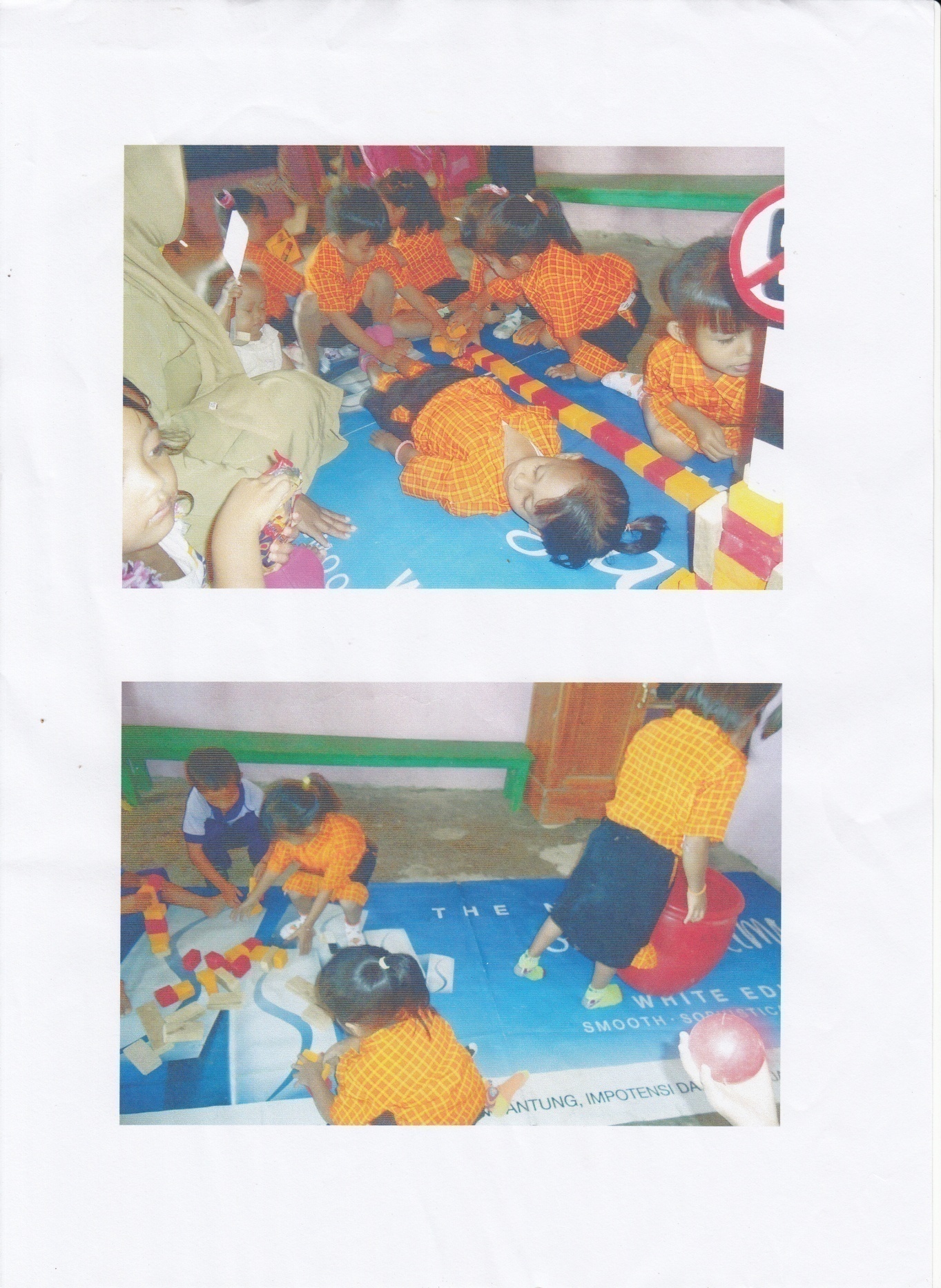 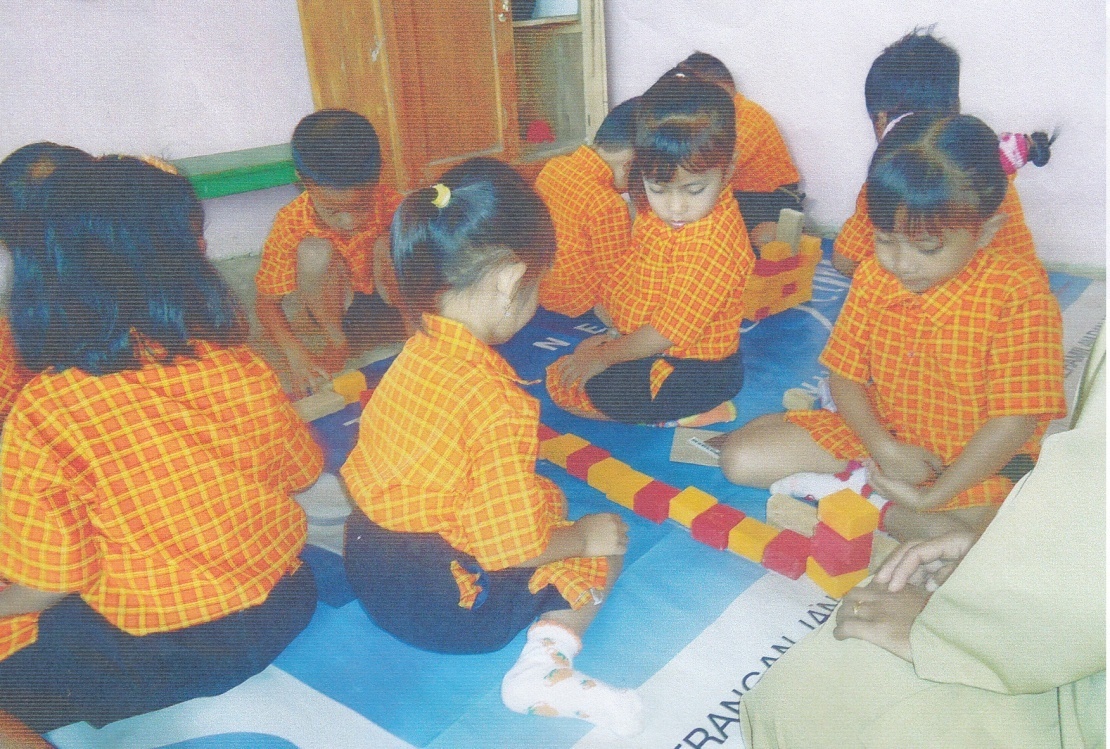 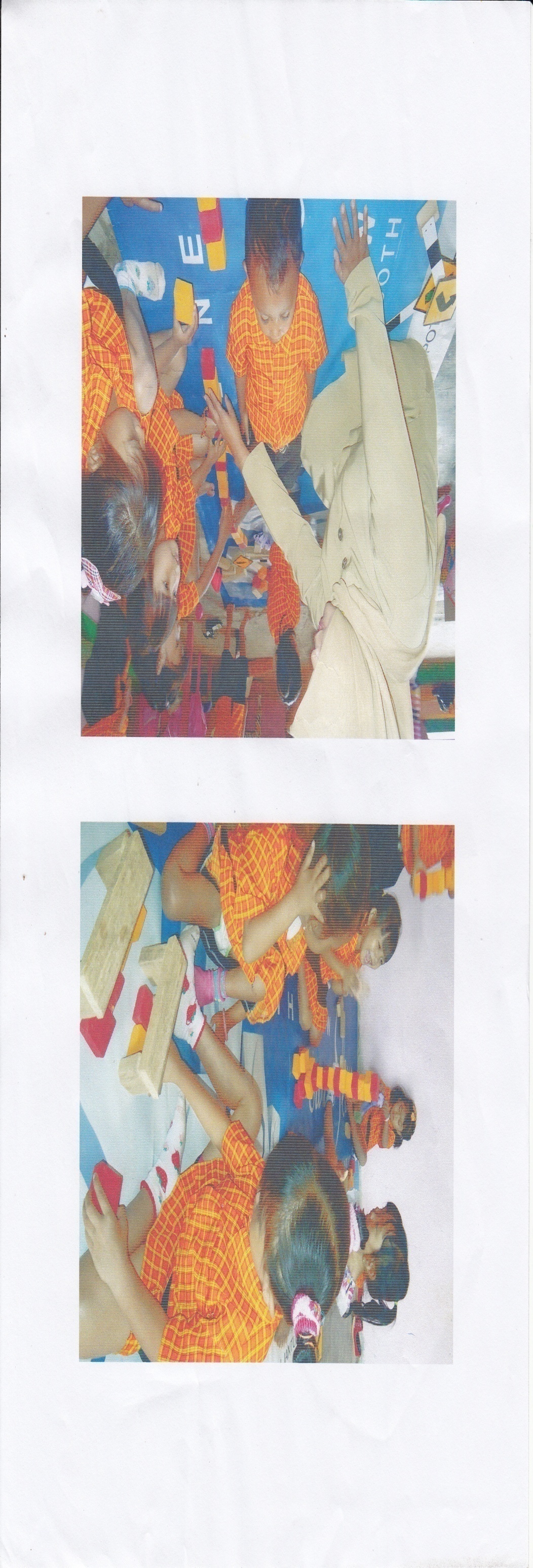 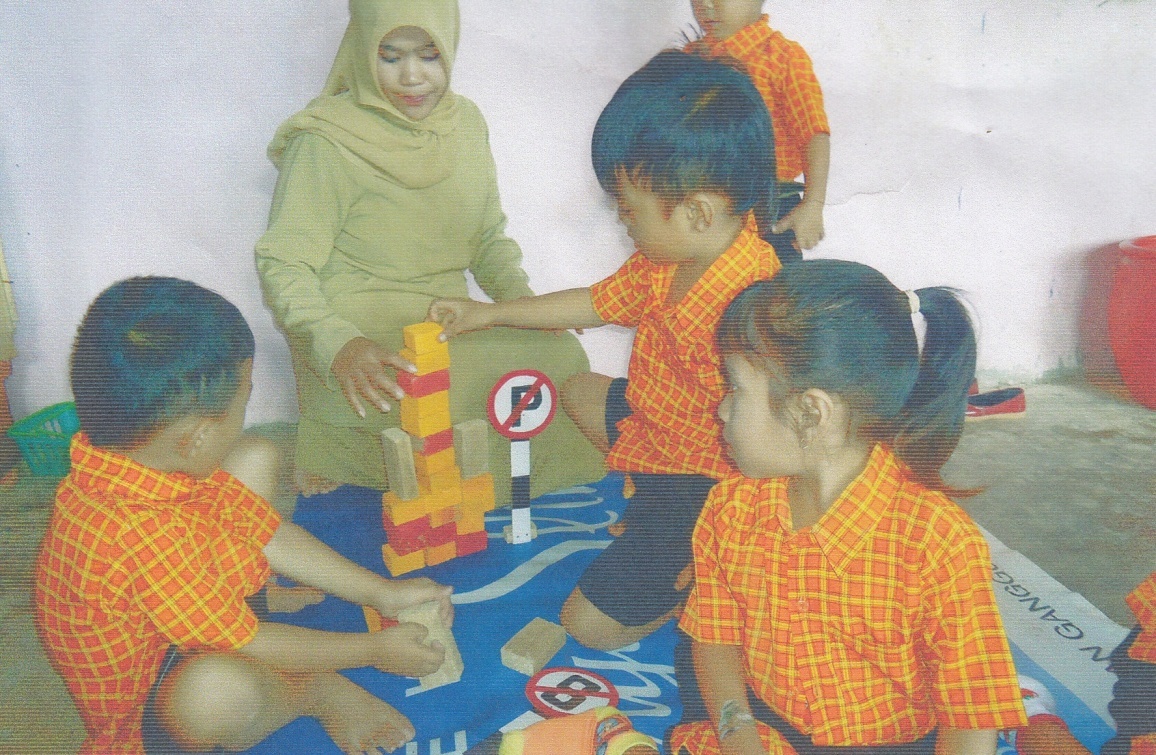 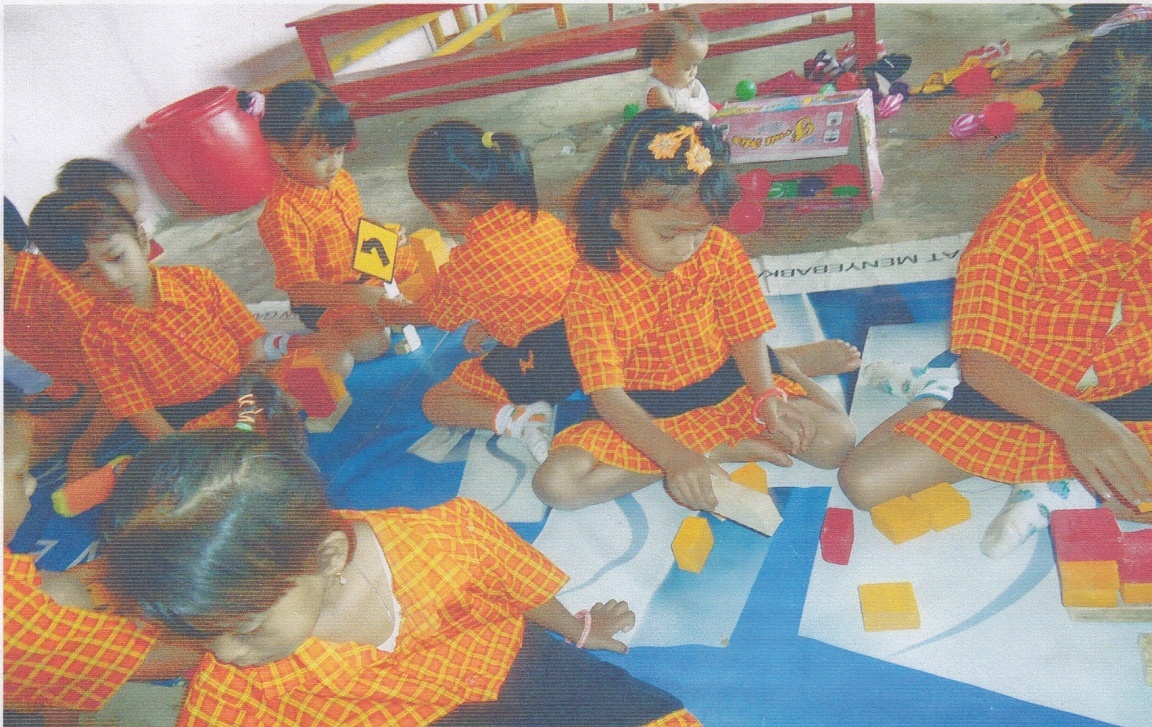 RIWAYAT HIDUP HARMINA, lahir di desa Panyurak Kabupaten Enrekang Propinsi Sulawesi Selatan pada tanggal 12 Oktober 1983. Anak dari pasangan ayahanda Seni (Almarhum) dan Ibunda Atti. Penulis memulai memasuki jenjang pendidikan formal di SDN 106 Panyurak pada tahun 1995 melanjutkan pendidikan SLTP Negeri 1 Baraka dan tamat pada tahun 1998, kemudian melanjutkan pendidikan di SMU Negeri  1 Maiwa dan tamat pada tahun 2001. Pada tahun yang sama penulis melanjutkan pendidikan D2 PGTK Unismu Makassar pada Tahun 2003. Kemudian pada 2012 melanjutkan pendidikan pada program studi yang sama Kependidikan Strata Satu (S1).NoNama AnakMembilang banyak benda dari 1 sampai 10Membilang banyak benda dari 1 sampai 10Membilang banyak benda dari 1 sampai 10Membilang/ menyebut urutan  bilangan 1 sampai 10Membilang/ menyebut urutan  bilangan 1 sampai 10Membilang/ menyebut urutan  bilangan 1 sampai 10NoNama AnakBaik Cukup Kurang Baik Cukup Kurang 1Fz2Fl3Mn4Sv5Fc6Ni7Iq8My9Sf10IdIndikatorKriteriap PenilaianDiskripsiMembilang banyak benda dari 1 sampai 10BaikAnak mampu membilang banyak benda dari 1 sampai 10.  Membilang banyak benda dari 1 sampai 10CukupAnak mampu membilang banyak benda dari 1 sampai 10 dengan bimbingan guru.Membilang banyak benda dari 1 sampai 10Kurang Anak kurang mampu membilang banyak benda dari 1 sampai 10 walaupun telah mendapat bimbingan guru.Membilang/ menyebut urutan  bilangan 1 sampai 10BaikAnak mampu membilang/ menyebut urutan  bilangan 1 sampai 10.  Membilang/ menyebut urutan  bilangan 1 sampai 10CukupAnak mampu membilang/ menyebut urutan  bilangan 1 sampai 10 dengan bimbingan guru.Membilang/ menyebut urutan  bilangan 1 sampai 10Kurang Anak kurang mampu membilang/ menyebut urutan  bilangan 1 sampai 10walaupun telah mendapat bimbingan guru.NoAspek yang diamatiHasilHasilHasilKetNoAspek yang diamatiBCKKet1Guru memperkenalkan jenis-jenis balok berdasarkan ukuran, bentuk dan warna2Guru mengkomunikasikan tujuan dan tugas dalam bermain balok3Guru membimbing anak melakukan kegiatan bermain balok4Guru memberikan kesempatan kepada anak Memulai kegiatan bermain balok membuat berbagai bentuk bangunan5Guru membangkitkan minat anak menghitung jumlah balok yang digunakanBaik  :Guru memperkenalkan secara secara rinci jenis-jenis balok yang digunakan baik itu ukuran (besar-sedang-kecil), dan bentuk (Segi empat, segi tiga, persegi panjang) dan warna (merah, biru, dan hijau) Cukup  :Guru kurang memperkenalkan secara rinci jenis-jenis balok yang digunakan baik itu ukuran (besar-sedang-kecil), dan bentuk (Segi empat, segi tiga, persegi panjang) dan warna (merah, biru, dan hijau).Kurang  :Guru  hanya memperkenalkan beberapa jenis-jenis balok secara singkat.Baik  :Guru mengkomunikasikan tujuan dan tugas dalam bermain balok yaitu mengenal konsep bilangan benda. Cukup  :Guru kurang mengkomunikasikan tujuan dan tugas dalam bermain balok yaitu mengenal konsep bilangan benda.Kurang  :Guru hanya menyebutkan tujuan dan tugas dalam bermain balok.Baik  :Guru membimbing anak melakukan kegiatan bermain sesuai dengan tujuan yang akan dicapai dengan memberikan cara menghitung jenis-jenis balok yang telah disusun sesuai jumlah balok berdasarkan ukuran, bentuk dan warna.Cukup  :Guru  kurang membimbing anak melakukan kegiatan bermain sesuai dengan tujuan yang akan dicapai yaitu menghitung konsep bilangan pada jumlah balok yang disusun.Kurang  :Guru tidak  melakukan bimbingan kepada anak melakukan kegiatan bermain balok.Baik  :Guru memberikan kesempatan kepada anak memulai kegiatan bermain balok dengan membuat berbagai bentuk bangunan sesuai keinginan anak.Cukup  :Guru memberikan kesempatan kepada anak memulai kegiatan bermain balok dengan membuat berbagai bentuk bangunan yang ditentukan sebelumnya.Kurang  :Guru kurang memberikan kesempatan kepada anak memulai kegiatan bermain balok dengan membuat berbagai bentuk bangunanBaik  :Guru membangkitkan minat anak menghitung jumlah balok yang digunakan berdasarkan jumlah balok yang disusun baik itu berdasarkan ukuran, bentuk dan warna yang digunakan dalam bentuk bangunan yang diciptakan anak.Cukup  :Guru membangkitkan minat anak menghitung jumlah balok yang digunakan berdasarkan jumlah balok yang disusun pada bangunan yang dibuat anak.Kurang  :Guru kurang membangkitkan minat anak menghitung jumlah balok yang digunakan.Semester/ Minggu:I/IITema / Sub Tema:Diri Sendiri/ Tubuhku Kelompok:AHari/ Tanggal:Senin, 11  Agustus 2014 (pertemuan I)Waktu:07.30 – 10. 00IndikatorPengalaman Belajar /Kegiatan PembelajaranAlat/ Sumber BelajarPengm Nil Bdy& Karkter BangsaPenilaianPenilaianPenilaianPenilaianPenilaianIndikatorPengalaman Belajar /Kegiatan PembelajaranAlat/ Sumber BelajarPengm Nil Bdy& Karkter BangsaTehnik PenilaianHasilHasilHasilHasilIndikatorPengalaman Belajar /Kegiatan PembelajaranAlat/ Sumber BelajarPengm Nil Bdy& Karkter BangsaTehnik PenilaianKegiatan Rutin HarianKEGIATAN AWAL (30Menit) Baris, Salam dan berdoaAnak LangsungReligius, DisiplinObservasi/ Unjuk Kerja Menyayangi ciptaan-ciptaan Allah (Nam.1.3) Tanya Jawab Perilaku saling Menyayangi sesama ciptaan AllahCerita Bergam-barPeduli sosialPercakapan/Observasi Melakukan gerakan bergantung (bergelayut) dengan berbagai variasi (F.A.8) Bergantung (bergelayut) dengan 2  variasiTangga lengkungKeberanianUnjuk KerjaKEGIATAN INTI (60 Menit)  Menciptakan 2 bentuk bangunan dari balok (F.B.5.2)  Bermain BalokBalok-balokKreatifObservasi/ Penugasan Membilang banyak benda dari 1 sampai 10) (Kog.C.21)  Membilang jumlah balok dari berbagai bentukBalok-balokKetelitianObservasi/ Penugasan  Menghubungkan gambar benda dengan kata (Bhs.C.1.1)  Menghubungkan simbol gambar pada sesuai katanyaLKA, PensilGemar membacaObservasi/ PercakapanKegiatan Rutin HarianISTIRAHAT (30 MenitKegiatan Rutin Harian Mencuci tangan sebelum dan sesudah makanSabun, air, serbetMandiriObservasiKegiatan Rutin Harian Berdoa sebelum dan sesudah makanBekal AnakReligiusObservasiKegiatan Rutin Harian Bermain bebas di halamanAlat Permainan luarBersahabatObservasiKEGIATAN AKHIR (30 Menit) Mengembalikan mainan pada tempatnya setelah digunakan (Sosem.7.6) Bekerjasama Merapikan alat permainanAnak LangsungGotong RoyongObservasi/ Unjuk KerjaKegiatan Rutin Harian Diskusi kegiatan hari ini dan esok hariAnak LangsungKomunika-tifPercakapanKegiatan Rutin Harian Bernyanyi, berdoa dan salam untuk pulangAnak LangsungReligius, DisiplinObservasi/ Unjuk KerjaMengetahuiKepala TK. Permata Bunda PanyurakPenelitiGuru Kelompok ANURHAEDAH, S.PdHARMINASRI YANTI, A.Ma  Semester/ Minggu:I/IITema / Sub Tema:Diri Sendiri/ Tubuhku Kelompok:B4Hari/ Tanggal:Jumat , 15  Agustus 2014 (pertemuan II)Waktu:07.30 – 10. 00IndikatorPengalaman Belajar /Kegiatan PembelajaranAlat/ Sumber BelajarPengm Nil Bdy& Karkter BangsaPenilaianPenilaianPenilaianPenilaianPenilaianIndikatorPengalaman Belajar /Kegiatan PembelajaranAlat/ Sumber BelajarPengm Nil Bdy& Karkter BangsaTehnik PenilaianHasilHasilHasilHasilIndikatorPengalaman Belajar /Kegiatan PembelajaranAlat/ Sumber BelajarPengm Nil Bdy& Karkter BangsaTehnik PenilaianKegiatan Rutin HarianKEGIATAN AWAL (30Menit) Baris, Salam dan berdoaAnak LangsungReligius, DisiplinObservasi/ Unjuk Kerja   Menyebutkan waktu-waktu beribadah (Nam.2.2) Tanya Jawab waktu-waktu sholatMedia gambarReligiusPercakapan/Observasi   Meloncat dengan berbagai variasi (F.A.3) Meloncat dengan dua kakiAnak LangsungKeberanian Unjuk KerjaKEGIATAN INTI (60 Menit)   Menyusun menara dari kubus minimal 8 kubus (F.B.5.1)  Bermain BalokBalok-balokKreatifObservasi/ Percakapan   Membilang / menyebut urutan  bilangan 1 sampai 10 (Kog.C.2.2)  Menghitung jumlah balokBalok-balokKetelitianObservasi/ Penugasan   Menghubungkan gambar benda dengan kata (Bhs.C.1.1)  Menarik garis penghubung gambar benda sesuai katanya LKA, PensilGemar MembacaObservasi/ PenugasanKegiatan Rutin HarianISTIRAHAT (30 MenitKegiatan Rutin Harian Mencuci tangan sebelum dan sesudah makanSabun, air, serbetMandiriObservasiKegiatan Rutin Harian Berdoa sebelum dan sesudah makanBekal AnakReligiusObservasiKegiatan Rutin Harian Bermain bebas di halamanAlat Permainan luarBersahabatObservasiKEGIATAN AKHIR (30 Menit)   Dapat bekerjasama dalam menyelesaikan tugas (Sosem.2.5) Bekerjasama menyusun balok yang telah digunakan Anak LangsungSikap KerjasamaObservasiKegiatan Rutin Harian Diskusi kegiatan hari ini dan esok hariAnak LangsungKomunika-tifPercakapanKegiatan Rutin Harian Bernyanyi, berdoa dan salam untuk pulangAnak LangsungReligius, DisiplinObservasi/ Unjuk KerjaMengetahuiKepala TK. Permata Bunda PanyurakPenelitiGuru Kelompok ANURHAEDAH, S.PdHARMINASRI YANTI, A.Ma  Semester/ Minggu:I/IIITema / Sub Tema:Diri Sendiri/ Panca IndraKelompok:B4Hari/ Tanggal:Selasa, 19 Agustus 2014 (pertemuan I)Waktu:07.30 – 10. 00IndikatorPengalaman Belajar /Kegiatan PembelajaranAlat/ Sumber BelajarPengm Nil Bdy& Karkter BangsaPenilaianPenilaianPenilaianPenilaianPenilaianIndikatorPengalaman Belajar /Kegiatan PembelajaranAlat/ Sumber BelajarPengm Nil Bdy& Karkter BangsaTehnik PenilaianHasilHasilHasilHasilIndikatorPengalaman Belajar /Kegiatan PembelajaranAlat/ Sumber BelajarPengm Nil Bdy& Karkter BangsaTehnik PenilaianKegiatan Rutin HarianKEGIATAN AWAL (30Menit) Baris, Salam dan berdoaAnak LangsungReligius, DisiplinObservasi/ Unjuk Kerja   Merangkak dengan berbagai variasi (F.A.7) Merangkak bervariasiBan TitianKebera- nianUnjuk Kerja   Mengikuti lomba dalam permainan. (Sosem.3.1) Berlomba merangkak bervariasi  Ban TitianBersahabatUnjuk KerjaKEGIATAN INTI (60 Menit)   Melakukan 2-3 perintah secara bersamaan (Bhs.A.2.2)  Menyebut dan menunjuk Bentuk dan warna balokBalok-balok berwarnaKomunikatifObservasi/ Percakapan   Membilang banyak benda dari 1 sampai 10 (Kog.C.2.1)  Menghitung jumlah balok sesuai dengan warna dan bentuknyaBalok-balok berwarnaKetelitianObservasi/ Penugasan   Meniru melipat kertas sederhana (1-5 lipatan) (F.B.3.1)  Melipat bentuk segi empat dan segi tigaKertas LipatKerja KerasHasil KaryaKegiatan Rutin HarianISTIRAHAT (30 MenitKegiatan Rutin Harian Mencuci tangan sebelum dan sesudah makanSabun, air, serbetMandiriObservasiKegiatan Rutin Harian Berdoa sebelum dan sesudah makanBekal AnakReligiusObservasiKegiatan Rutin Harian Bermain bebas di halamanAlat Permainan luarBersahabatObservasiKEGIATAN AKHIR (30 Menit)   Berpakaian rapi di sekolah (Nam .4.4) Praktek Langsung: Merapikan Pakaian  Anak LangsungMandiriObservasiKegiatan Rutin Harian Diskusi kegiatan hari ini dan esok hariAnak LangsungKomunika-tifPercakapanKegiatan Rutin Harian Bernyanyi, berdoa dan salam untuk pulangAnak LangsungReligius, DisiplinObservasi/ Unjuk KerjaMengetahuiKepala TK. Permata Bunda PanyurakPenelitiGuru Kelompok ANURHAEDAH, S.PdHARMINASRI YANTI, A.Ma  Semester/ Minggu:I/IIITema / Sub Tema:Diri Sendiri/ Panca IndraKelompok:B4Hari/ Tanggal:Sabtu, 23 Agustus 2014 (pertemuan II)Waktu:07.30 – 10. 00IndikatorPengalaman Belajar /Kegiatan PembelajaranAlat/ Sumber BelajarPengm Nil Bdy& Karkter BangsaPenilaianPenilaianPenilaianPenilaianPenilaianIndikatorPengalaman Belajar /Kegiatan PembelajaranAlat/ Sumber BelajarPengm Nil Bdy& Karkter BangsaTehnik PenilaianHasilHasilHasilHasilIndikatorPengalaman Belajar /Kegiatan PembelajaranAlat/ Sumber BelajarPengm Nil Bdy& Karkter BangsaTehnik PenilaianKegiatan Rutin HarianKEGIATAN AWAL (30Menit) Baris, Salam dan berdoaAnak LangsungReligius, DisiplinObservasi/ Unjuk Kerja   Ke sekolah tepat waktu (Sosem.18) Tanya Jawab Jam berangkat Ke sekolahJamDisiplinObservasi   Menyebutkan beberapa agama yang dikenal (Nam.31) Tanya Jawab Nama-nama Agama yang ada di daerah Tempat TinggalnyaMaket Rumah IbadahToleransiPercakapan/ ObservasiKEGIATAN INTI (60 Menit)   Melakukan 2 perintah secara sederhana (Bhs. A.2.1)  Melakukan 2 perintah : sebutkan dan bentuk balok, dan kelompokkan sesuai bentuknyaBalok-balokKetelitianObservasi/ Penugasan   Menciptakan 2 bentuk bangunan dari balok (F.B.2.1)  Bermain BalokBalok-balokKreatifHasil Karya   Membilang / menyebut urutan  bilangan 1 sampai 10 (Kog.C.2.2)  Menghitung Jumlah Balok sesuai bentuknyaBalok-balokKetelitianObservasi/ PenugasanKegiatan Rutin HarianISTIRAHAT (30 MenitKegiatan Rutin Harian Mencuci tangan sebelum dan sesudah makanSabun, air, serbetMandiriObservasiKegiatan Rutin Harian Berdoa sebelum dan sesudah makanBekal AnakReligiusObservasiKegiatan Rutin Harian Bermain bebas di halamanAlat Permainan luarBersahabatObservasiKEGIATAN AKHIR (30 Menit)   Meminta tolong dengan baik (Sosem.15) PL. Cara Meminta tolong dengan baikAnak langsungPeduli SosialObservasiKegiatan Rutin Harian Diskusi kegiatan hari ini dan esok hariAnak LangsungKomunika-tifPercakapanKegiatan Rutin Harian Bernyanyi, berdoa dan salam untuk pulangAnak LangsungReligius, DisiplinObservasi/ Unjuk KerjaMengetahuiKepala TK. Permata Bunda PanyurakPenelitiGuru Kelompok ANURHAEDAH, S.PdHARMINASRI YANTI, A.Ma  NoAspek yang diamatiHasilHasilHasilHasilHasilHasilKetNoAspek yang diamatiPertemuan IPertemuan IPertemuan IPertemuan IIPertemuan IIPertemuan IIKetNoAspek yang diamatiBCKBCKKet1Guru memperkenalkan jenis-jenis balok berdasarkan ukuran, bentuk dan warna----2Guru mengkomunikasikan tujuan dan tugas dalam bermain balok----3Guru membimbing anak melakukan kegiatan bermain balok----4Guru memberikan kesempatan kepada anak memulai kegiatan bermain balok membuat berbagai bentuk bangunan----5Guru membangkitkan minat anak menghitung jumlah balok yang digunakan----NoAspek yang diamatiHasilHasilHasilHasilHasilHasilKetNoAspek yang diamatiPertemuan IPertemuan IPertemuan IPertemuan IIPertemuan IIPertemuan IIKetNoAspek yang diamatiBCKBCKKet1Guru memperkenalkan jenis-jenis balok berdasarkan ukuran, bentuk dan warna----2Guru mengkomunikasikan tujuan dan tugas dalam bermain balok----3Guru membimbing anak melakukan kegiatan bermain balok----4Guru memberikan kesempatan kepada anak memulai kegiatan bermain balok membuat berbagai bentuk bangunan----5Guru membangkitkan minat anak menghitung jumlah balok yang digunakan----